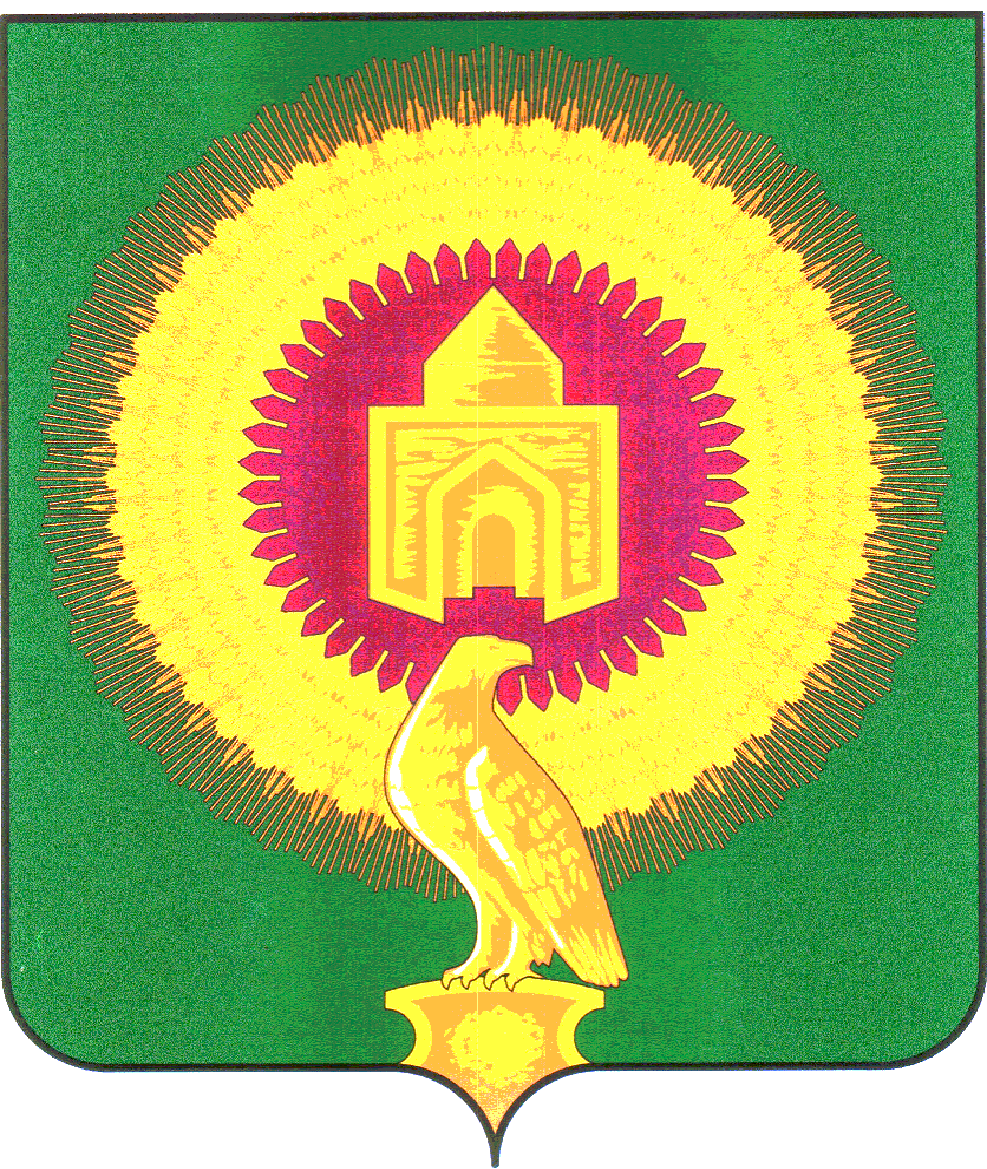      Финансовое управление   администрации Варненского       муниципального района       Советская ул., 135 с.Варна, 457200       Тел./факс (35142) 2-25-97       Е-mail: varna6@yandex.ru          ОГРН 1027401532070ИНН/КПП 7428002051/742801001П Р И К А Зот  « 23» марта 2016 г.                                                                    № 11О Порядке сообщения муниципальными служащими Финансового управления администрации Варненского муниципального района о возникновении личной заинтересованности при исполнении должностных обязанностей, которая приводит или может привести к конфликту интересовВ соответствии с Указом Президента Российской Федерации от 22 декабря 2015 года № 650 «О порядке сообщения лицами, замещающими отдельные государственные должности Российской Федерации, должности федеральной государственной службы, и иными лицами о возникновении личной заинтересованности при исполнении должностных обязанностей, которая приводит или может привести к конфликту интересов, и о внесении изменений в некоторые акты Президента Российской Федерации», постановлением Губернатора Челябинской области от 24 февраля 2016 года №65 «О Порядке сообщения лицами, замещающими отдельные государственные должности Челябинской области, и государственными гражданскими служащими Челябинской области о возникновении личной заинтересованности при исполнении должностных обязанностей, которая приводит или может привести к конфликту интересов» П р и к а з ы в а ю:Утвердить прилагаемый Порядок муниципальными служащими Финансового управления администрации Варненского муниципального района о возникновении личной заинтересованности при исполнении должностных обязанностей, которая приводит или может привести к конфликту интересов (далее именуется - Порядок).Установить, что действие Порядка, утвержденного настоящим приказом, распространяется на муниципальных служащих Финансового управления администрации Варненского муниципального района Настоящий приказ вступает в силу со дня его подписания.Заместитель Главы района по финансовым и экономическим вопросам,начальник финансового управления	Н.П. ШтирцУТВЕРЖДЕН приказом Заместителя Главы района по финансовым и экономическим вопросам, начальником финансовогоуправления от 23.03.2016 г. № 11                              Порядоксообщения муниципальными служащими Финансового управления администрации Варненского муниципального района о возникновении личной заинтересованности при исполнении должностных обязанностей, которая приводит или может привести к конфликту интересовНастоящим Порядком определяется порядок сообщения муниципальными служащими Финансового управления администрации Варненского муниципального района о возникновении личной заинтересованности при исполнении должностных обязанностей, которая приводит или может привести к конфликту интересов.Муниципальные служащие Финансового управления администрации Варненского муниципального района, указанные в пункте 3 настоящего Порядка, обязаны в соответствии с законодательством Российской Федерации о противодействии коррупции, сообщать о возникновении личной заинтересованности при исполнении должностных обязанностей, которая приводит или может привести к конфликту интересов, а также принимать меры по предотвращению или урегулированию конфликта интересов.Сообщение оформляется в письменной форме в виде уведомления о возникновении личной заинтересованности при исполнении должностных обязанностей, которая приводит или может привести к конфликту интересов (далее именуется - уведомление).Муниципальные служащие Финансового управления администрации Варненского муниципального района, назначение на должности муниципальной службы которых и освобождение от должности муниципальной службы которых осуществляются Заместителем Главы по финансовым и экономическим вопросам ,начальником финансового управления, направляют уведомление, составленное по форме согласно приложению 1 к настоящему Порядку, заместителю Главы района по финансовым и экономическим вопросам, начальнику финансового управления.  Уведомления муниципальных служащих  Финансового управления администрации Варненского муниципального района рассматривает Заместитель Главы района по финансовым и экономическим вопросам, начальник финансового управления.Уведомления муниципальных служащих Финансового управления администрации   Варненского муниципального района, направленные  Заместителю Главы района по финансовым и экономическим вопросам, начальнику финансового управления, по его решению могут быть переданы для рассмотрения в Комиссию по соблюдению требований к служебному поведению муниципальных служащих Финансового управления администрации Варненского муниципального района и урегулированию конфликтов  интересов, образованную в  Финансовом управлении администрации Варненского муниципального района на основании приказа №12а от 19.03.2015г.Уведомления, по которым принято решение в соответствии с пунктам 5 настоящего Порядка, направляются для предварительного рассмотрения  ведущему специалисту  Финансового управления администрации Варненского муниципального районаВ ходе предварительного рассмотрения уведомлений ведущей специалист Финансового управления администрации Варненского муниципального района имеют право получать в установленном законодательством Российской Федерации порядке от лиц, направивших уведомления, пояснения по изложенным в них обстоятельствам и направлять в установленном законодательством Российской Федерации порядке запросы в федеральные органы государственной власти, органы государственной власти субъектов Российской Федерации, иные государственные органы, органы местного самоуправления и заинтересованные организации.По результатам предварительного рассмотрения уведомлений, поступивших в соответствии с пунктом 6 настоящего Порядка к ведущему специалисту  Финансового управления администрации Варненского муниципального района, указанным  ведущим специалистом подготавливается мотивированное заключение на каждое из уведомлений.Уведомления, заключения и другие материалы, полученные в ходе предварительного рассмотрения уведомлений, в течение семи рабочих дней со дня поступления уведомлений к ведущему специалисту Финансового управления  администрации Варненского муниципального района представляются председателю соответствующих комиссий по соблюдению требований к служебному поведению муниципальных служащих Финансового управления  администрации Варненского муниципального района и урегулированию конфликтов интересов.В случае направления запросов, указанных в пункте 7 настоящего Порядка, уведомления, заключения и другие материалы представляются председателю комиссии, указанных в пункте 5 настоящего Порядка, в течение 45 календарных дней со дня поступления уведомлений к ведущему специалисту Финансового управления администрации Варненского муниципального района. Указанный срок может быть продлен, но не более чем на 30 календарных дней.Комиссия по соблюдению требований к служебному поведению муниципальных служащих Финансового управления администрации  Варненского муниципального района и урегулированию конфликтов интересов  рассматривает  уведомления и принимает по ним решения.Заместитель Главы района по финансовым и экономическим вопросам, начальник финансового управления по результатам рассмотрения уведомлений принимается одно из следующих решений:признать, что при исполнении должностных обязанностей лицом, направившим уведомление, конфликт интересов отсутствует;признать что при исполнении должностных обязанностей лицом направившим уведомление , личная заинтересованность приводит или может привести к конфликту интересов;признать , что лицом, направившим уведомление, не соблюдались требования об урегулировании конфликта интересов.               13.В случае принятия решений, предусмотренных подпунктом 2 и 3 пункта 12 настоящего Порядка, Заместитель Главы района по финансовым и экономическим вопросам ,начальник финансового управления принимает меры или обеспечивает принятия мер по предотвращению или урегулированию конфликта интересов либо рекомендует лицу, направившему уведомление, принять такие меры.   ПРИЛОЖЕНИЕ 1 к Порядку сообщения муниципальными служащими Финансового управления администрации Варненского муниципального района Челябинской области о возникновении личной заинтересованности при исполнении должностных обязанностей, которая приводит или может привести к конфликту интересов(отметка об ознакомлении)Заместителю Главы района по финансовым и экономическим вопросам, начальнику финансового управления От                                                          (Ф.И.О., должность)Уведомление о возникновении личной заинтересованности при исполнении должностных обязанностей, которая приводит или может привести к конфликту интересовСообщаю о возникновении у меня личной заинтересованности при исполнении должностных обязанностей, которая приводит или может привести к конфликту интересов (нужное подчеркнуть).Обстоятельства, являющиеся основанием возникновения личной заинтересованности:__________	___Должностные обязанности, на исполнение которых влияет или может повлиять личная заинтересованность:_______	Предлагаемые меры по предотвращению или урегулированию конфликта интересов:	Намереваюсь (не намереваюсь) лично присутствовать на заседании Комиссии по соблюдению требований к служебному поведению муниципальных служащих Финансового управления администрации Варненского муниципального района и урегулированию конфликтов  интересов при рассмотрении настоящего уведомления (нужное подчеркнуть).«   »20	г.		/_______________/(подпись лица, направляющего (расшифровка подписи)	